Grundschule Hasengrund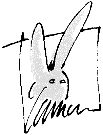 											28.08.2020Liebe Eltern,wie Sie sicherlich der Presse bereits entnommen haben, besteht laut Allgemeinverfügung des Kreises Groß-Gerau zur Verhinderung der weiteren Ausbreitung des Corona-Virus im Landkreis Groß-Gerau (Stand 27.08.2020) weiterhin eine Pflicht zum Tragen einer Mund-Nasen-bedeckung auch für den Präsenzunterricht im Klassenverband, wenn ein Mindestabstand von 1,5 Metern zu anderen Personen nicht gewährleistet werden kann. Dieser Mindestabstand kann aufgrund der Klassengrößen und räumlichen Gegebenheiten an der Grundschule Hasengrund nicht eingehalten werden. Die aktualisierte Allgemeinverfügung tritt am 31. August 2020 um 00:00 Uhr in Kraft. Sie gilt vorerst bis zum 13. September 2020, 24:00 Uhr. Eine Verlängerung bleibt vorbehalten.Die Allgemeinverfügung des Kreises Groß-Gerau mit ausführlicher Begründung finden Sie zur Information auf unserer Homepage.Ich möchte an dieser Stelle darauf hinweisen, dass alternativ zur Alltagsmaske auch ein vollständiges Gesichtsvisier möglich ist.Außerdem möchte ich ein großes Lob an Ihre Kinder aussprechen, die sich alle sehr bemühen und sehr diszipliniert und gewissenhaft mit den allgemeinen Hygieneregeln an der Schule umgehen.Ich hoffe auch weiterhin zum Wohle und der Gesundheit aller auf Ihr Verständnis.Mit freundlichen GrüßenPetra Löhr(Schulleiterin)